Mrs. Jones’s Language Arts Newsletter May 1st – 5thDear Parents, We have special guests this week from the Roanoke Symphony with us as part of a *special program for second grade.  Due to this, we will be on an adjusted schedule all week.  In addition, during Language Arts Mrs. Jones will be doing the spring PALs testing.  We will not start a new story this week.  Enjoy the break this week from Language Arts homework.  Please continue to read AR books and practice sight words as this will help students during the screening period.  We will do the spelling portion next week.  Students can sharpen their spelling skills by spelling words with the following spelling patterns CVC, CVCe, CVVC or r-controlled vowels types of words.  C-Consonant V-VowelCVC - cat, mop, shop, plant, pumpCVCe- slide, bake, smokeCVVC- stream, pail, boatr-controlled- shark, turn, cornTo review more online go to http://secondgrademrsjones.weebly.com/phonics-practice.html*EEMS Second Grade has been awarded a four year grant from the NRV Friends of the Roanoke Symphony Orchestra, Artists in Residence Program, valued at $10,000.  Their goal is to teach and expose children in the elementary schools in the NRV region to high quality music.  They will bring in members of musical groups to work with our students and give them the opportunity to learn about and have hands on experiences with the instruments.  Beginning this year, they will work with our students for four days in May and end the week with a concert.  For the next three years, they will follow this group of students through fifth grade and introduce them to a total of four groups of instruments.  This year they will focus on the string family.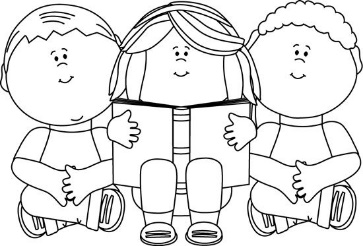 AR Information: Friday, May 19th all library books are due to Mrs. Corboy.  Books will be available in the classroom until Friday, May 26th will be the last day to take AR tests, so this will also be our 30 point due date as well.  Our last AR reward day will be last week of school in June.Monday 5/1PALSTESTINGTuesday 5/2PALSTESTINGWednesday 5/3PALSTESTINGThursday 5/4PALSTESTINGFriday 5/5PALSTESTING